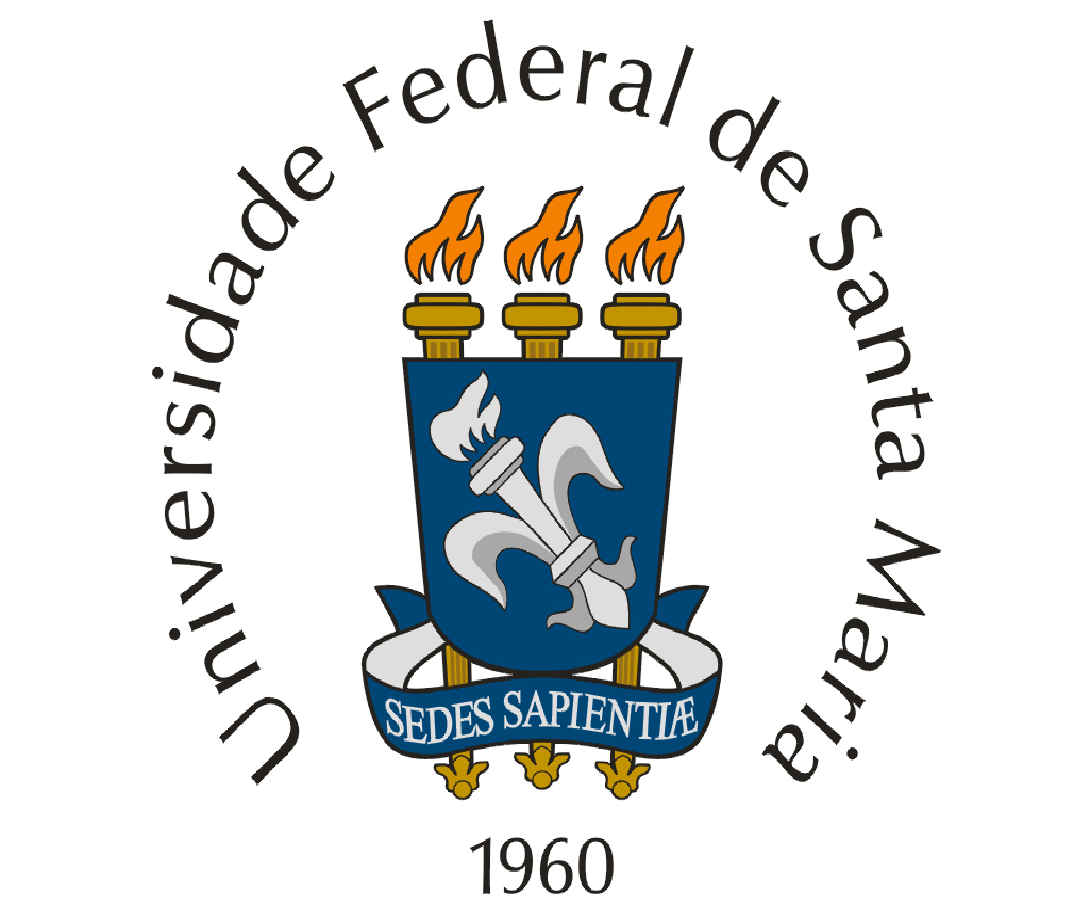 Ministério da EducaçãoUniversidade Federal de Santa MariaCampus Palmeira das MissõesApoio PedagógicoSOLICITAÇÃO DE ATENDIMENTO PEDAGÓGICOO que é o atendimento pedagógico oferecido no campus UFSM/PM?É um espaço que busca, em conjunto com o estudante, construir estratégias para organização da rotina de estudo, de forma a contribuir para aprendizagem, adaptação e bom aproveitamento acadêmico.Nome: ____________________________________________________________________ Matrícula: ___________________ Curso: _______________________________________Telefone:___________________  E-mail: ________________________________________ Endereço (onde o estudante está morando atualmente): ___________________________________________________________________________________________________________________________________________________.Motivo da procura: _______________________________________________________________________________________________________________________________________________________________________________________________________________________________________________________________________________________________________.Indique possíveis dias e horários para agendamento do atendimento:_____________________________________________________________________________________________________________________________________________________________________________________________________________________________.Formato do atendimento:  (   ) presencial    (   ) remotoData:___/___/___________________________________________AssinaturaEntregar na sala do apoio pedagógico ou enviar por e-mail para uap.pm@ufsm.br Sala 207, Ramal 8817.( Nº para Controle Interno: SOL:___________)